PROGRAMMING INSTRUCTIONS APPEAR IN BLUE.SUBMODULE 2: Hydrogen Peroxide Gas PlasmaThank you for participating in the NIOSH Health and Safety Practices Survey of Healthcare Workers.  Your answers have been submitted.INTRO QUESTIONS INTRO QUESTIONS INTRO QUESTIONS INTRO QUESTIONS A.Did you sterilize medical instruments or supplies using ETHYLENE OXIDE (EtO in the past 7 calendar days)?display calendar highlighting the past 7 calendar days. (APPLIES TO ALL QUESTIONS WITH ‘IN THE PAST 7 CALENDAR DAYS’.  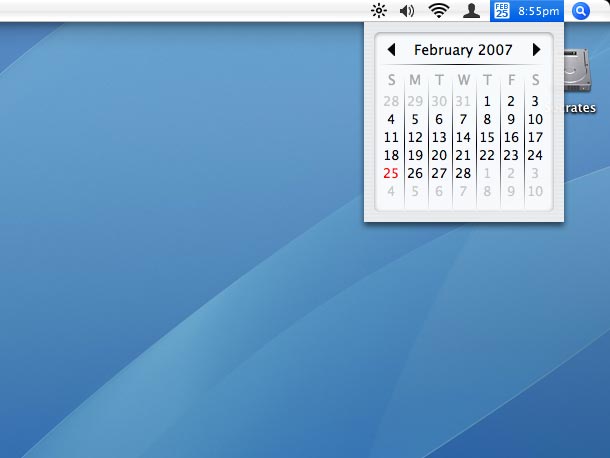 Yes  SUBMODULE 1No B. Did you sterilize medical instruments or supplies using HYDROGEN PEROXIDE GAS PLASMA in the past 7 calendar days?Yes  SUBMODULE 2No QUESTION C IS TO BE COMPLETED BEFORE DISPLAYING SUBMODULEsQUESTION C IS TO BE COMPLETED BEFORE DISPLAYING SUBMODULEsQUESTION C IS TO BE COMPLETED BEFORE DISPLAYING SUBMODULEsQUESTION C IS TO BE COMPLETED BEFORE DISPLAYING SUBMODULEsC.From which organization(s) have you achieved professional certification for sterile processing of medical instruments or supplies? Please  all that apply.International Association of Healthcare Central Service Materiel Management  (IAHCSMM)Certification Board for Sterile Processing and Distribution (CBSPD)Other (Please specify):

______________________________I have not yet achieved professional certificationIF Respondent MARKED ‘YES’ TO INTRO QUESTIONS A AND B, RANDOMIZE ORDER SUBMODULES ARE PRESENTED. IF Respondent MARKed ‘YES’ TO ONLY ONE OF THESE TWO QUESTIONS   go TO APPROPRIATE SUBMODULE. IF Respondent MARKED ‘YES’ TO INTRO QUESTIONS A AND B, RANDOMIZE ORDER SUBMODULES ARE PRESENTED. IF Respondent MARKed ‘YES’ TO ONLY ONE OF THESE TWO QUESTIONS   go TO APPROPRIATE SUBMODULE. IF Respondent MARKED ‘YES’ TO INTRO QUESTIONS A AND B, RANDOMIZE ORDER SUBMODULES ARE PRESENTED. IF Respondent MARKed ‘YES’ TO ONLY ONE OF THESE TWO QUESTIONS   go TO APPROPRIATE SUBMODULE. IF Respondent MARKED ‘YES’ TO INTRO QUESTIONS A AND B, RANDOMIZE ORDER SUBMODULES ARE PRESENTED. IF Respondent MARKed ‘YES’ TO ONLY ONE OF THESE TWO QUESTIONS   go TO APPROPRIATE SUBMODULE. SUBMODULE 1. ETHYLENE OXIDE (EtO)SUBMODULE 1. ETHYLENE OXIDE (EtO)SUBMODULE 1. ETHYLENE OXIDE (EtO)SUBMODULE 1. ETHYLENE OXIDE (EtO)During your career, how long have you been chemically sterilizing medical instruments or supplies using EtO?Less than one year1-5 years6-10 years11-20 yearsMore than 20 yearsWhen was the last time you received training on the safe handling of ethylene oxide EtO?Within the past 12 monthsMore than 12 months agoI never received trainingAre you familiar with the OSHA guidelines for workplace exposure to EtO?YesNoIf you work for more than one employer, the following questions apply to your primary employer, i.e., the one for which you typically work the most hours. If you are self-employed, consider yourself the employer.  If you work for more than one employer, the following questions apply to your primary employer, i.e., the one for which you typically work the most hours. If you are self-employed, consider yourself the employer.  If you work for more than one employer, the following questions apply to your primary employer, i.e., the one for which you typically work the most hours. If you are self-employed, consider yourself the employer.  If you work for more than one employer, the following questions apply to your primary employer, i.e., the one for which you typically work the most hours. If you are self-employed, consider yourself the employer.  Does your employer have standard procedures for sterilizing with EtO?Yes NoI don’t knowDuring the past 7 calendar days, in which of the following work settings did you sterilize medical instruments or supplies using EtO? Please  all that apply.During the past 7 calendar days, in which of the following work settings did you sterilize medical instruments or supplies using EtO? Please  all that apply.Hospital central supply/processing and distribution areaOther hospital area Outpatient care centerPhysician’s officeDental office, clinic or labFacility that provides sterilized supplies to healthcare providersOther location (Please specify):
_____________________________	Hospital central supply/processing and distribution areaOther hospital area Outpatient care centerPhysician’s officeDental office, clinic or labFacility that provides sterilized supplies to healthcare providersOther location (Please specify):
_____________________________	If only one work setting marked in Question 5  Go to Question 7.If only one work setting marked in Question 5  Go to Question 7.If only one work setting marked in Question 5  Go to Question 7.If only one work setting marked in Question 5  Go to Question 7.If only one work setting marked in Question 5  Go to Question 7.Of the locations you checked, please indicate the work setting where you most often sterilized medical instruments or supplies using EtO during the past 7 calendar days.list work settings marked in Question 5 (USE RADIO BUTTONS).list work settings marked in Question 5 (USE RADIO BUTTONS).During the past 7 calendar days, on how many days did you sterilize medical instruments or supplies with a sterilizer using EtO?1 day2 days3 days4 days5 days6 days7 days 1 day2 days3 days4 days5 days6 days7 days During the past 7 calendar days, did you sterilize medical instruments or supplies with an EtO sterilizer that uses compressed-gas cylinders (EtO mixtures) or single-use cartridges of EtO?YesNo   go to Question 22YesNo   go to Question 22EtO Sterilizer with IN-CHAMBER AerationEtO Sterilizer with IN-CHAMBER AerationEtO Sterilizer with IN-CHAMBER AerationEtO Sterilizer with IN-CHAMBER AerationEtO Sterilizer with IN-CHAMBER AerationEtO Sterilizer with IN-CHAMBER AerationDuring the past 7 calendar days, did you sterilize medical instruments or supplies using an EtO sterilizer with in-chamber aeration (i.e., load does not need to be transferred after sterilization to a separate aerator)? Note:	Check “Not applicable” if your workplace does not have this type of EtO sterilizer.YesNo   go to Question 15Not applicable  go to Question 15YesNo   go to Question 15Not applicable  go to Question 15YesNo   go to Question 15Not applicable  go to Question 15During the past 7 calendar days, what was the total number of loads you processed using an EtO sterilizer with in-chamber aeration?1 load2-3 loads4-5 loads6-10 loadsMore than 10 loads1 load2-3 loads4-5 loads6-10 loadsMore than 10 loads1 load2-3 loads4-5 loads6-10 loadsMore than 10 loadsDuring the past 7 calendar days, the total number of loads you processed using an EtO sterilizer with in-chamber aeration was… More than usualFewer than usualAbout the same as usualMore than usualFewer than usualAbout the same as usualMore than usualFewer than usualAbout the same as usualWhat was the source of EtO gas for the sterilizer with in-chamber aeration you used most often during the past 7 calendar days? Gas cylinder(s)Single-use cartridge (requires cartridge to be inside sterilizer with door closed before it is punctured) go to Question 14; skip Questions 28 through 37Gas cylinder(s)Single-use cartridge (requires cartridge to be inside sterilizer with door closed before it is punctured) go to Question 14; skip Questions 28 through 37Gas cylinder(s)Single-use cartridge (requires cartridge to be inside sterilizer with door closed before it is punctured) go to Question 14; skip Questions 28 through 37Which best describes the location of the EtO supply gas cylinder for the sterilizer with in-chamber aeration you used most often during the past 7 calendar days? Gas cylinder(s) located in a different room than the sterilizer.Gas cylinder(s) located in the same room as the sterilizer.Gas cylinder(s) located in a different room than the sterilizer.Gas cylinder(s) located in the same room as the sterilizer.Gas cylinder(s) located in a different room than the sterilizer.Gas cylinder(s) located in the same room as the sterilizer.Considering the EtO sterilizer with in-chamber aeration you used most often during the past 7 calendar days…Considering the EtO sterilizer with in-chamber aeration you used most often during the past 7 calendar days…YesNoI don’t knowa.   …was operational local exhaust ventilation provided above the door of the sterilizer?a.   …was operational local exhaust ventilation provided above the door of the sterilizer?b.	…was there a continuous monitor located near the sterilizer that provides a warning when EtO leaks occur?b.	…was there a continuous monitor located near the sterilizer that provides a warning when EtO leaks occur?EtO Sterilizer with SEPARATE Aeration ChamberEtO Sterilizer with SEPARATE Aeration ChamberEtO Sterilizer with SEPARATE Aeration ChamberEtO Sterilizer with SEPARATE Aeration ChamberEtO Sterilizer with SEPARATE Aeration ChamberEtO Sterilizer with SEPARATE Aeration ChamberDuring the past 7 calendar days, did you use an EtO sterilizer with a separate aeration chamber (i.e., load needs to be transferred after sterilization to a separate aerator)?Note:	Check “Not applicable” if your workplace does not have this type of EtO sterilizer.YesNo  go to Question 22Not applicable  go to Question 22YesNo  go to Question 22Not applicable  go to Question 22YesNo  go to Question 22Not applicable  go to Question 22During the past 7 calendar days, how much time did you typically spend transferring a single load from a sterilizer to the aeration chamber? Note: Include only the time spent transferring the load from the sterilizer to the aeration chamber.Less than 1 minute1-2 minutes3-4 minutes5-6 minutesMore than 6 minutesLess than 1 minute1-2 minutes3-4 minutes5-6 minutesMore than 6 minutesLess than 1 minute1-2 minutes3-4 minutes5-6 minutesMore than 6 minutes.During the past 7 calendar days, what was the total number of loads transferred from the sterilizer to the aeration chamber?1 load2-3 loads4-5 loads6-10 loadsMore than 10 loads1 load2-3 loads4-5 loads6-10 loadsMore than 10 loads1 load2-3 loads4-5 loads6-10 loadsMore than 10 loadsDuring the past 7 calendar days, the total number of loads you transferred from the sterilizer to the aeration chamber was…More loads than usualFewer loads than usualAbout the same number of loads as usualMore loads than usualFewer loads than usualAbout the same number of loads as usualMore loads than usualFewer loads than usualAbout the same number of loads as usualWhat was the source of EtO gas for the sterilizer with separate aeration chamber you used most often during the past 7 calendar days? Gas cylinder(s) Single-use cartridge (requires cartridge to be inside sterilizer with door closed before it is punctured)  GO to Question 21; skip Questions 28 to 37 Gas cylinder(s) Single-use cartridge (requires cartridge to be inside sterilizer with door closed before it is punctured)  GO to Question 21; skip Questions 28 to 37 Gas cylinder(s) Single-use cartridge (requires cartridge to be inside sterilizer with door closed before it is punctured)  GO to Question 21; skip Questions 28 to 37 Which best describes the location of the EtO supply gas cylinder or container for the sterilizer with a separate aeration chamber you used most often during the past 7 calendar days? Gas cylinder(s) located in a different room than the sterilizer.Gas cylinder(s) located in the same room as the sterilizer.Gas cylinder(s) located in a different room than the sterilizer.Gas cylinder(s) located in the same room as the sterilizer.Gas cylinder(s) located in a different room than the sterilizer.Gas cylinder(s) located in the same room as the sterilizer.Considering the sterilizer with a separate aeration chamber that you used most often during the past 7 calendar days…..Considering the sterilizer with a separate aeration chamber that you used most often during the past 7 calendar days…..YesNoI don’t knowa.   Was operational local exhaust ventilation provided above the door of the sterilizer?a.   Was operational local exhaust ventilation provided above the door of the sterilizer?b.  Was there a continuous monitor located near the sterilizer that provides a warning when EtO leaks occur?b.  Was there a continuous monitor located near the sterilizer that provides a warning when EtO leaks occur?EtO Sterilizer System Using Glass Ampoules of Liquid EtOEtO Sterilizer System Using Glass Ampoules of Liquid EtOEtO Sterilizer System Using Glass Ampoules of Liquid EtOEtO Sterilizer System Using Glass Ampoules of Liquid EtOEtO Sterilizer System Using Glass Ampoules of Liquid EtOEtO Sterilizer System Using Glass Ampoules of Liquid EtOEtO Sterilizer System Using Glass Ampoules of Liquid EtOEtO Sterilizer System Using Glass Ampoules of Liquid EtOEtO Sterilizer System Using Glass Ampoules of Liquid EtOEtO Sterilizer System Using Glass Ampoules of Liquid EtOEtO Sterilizer System Using Glass Ampoules of Liquid EtOEtO Sterilizer System Using Glass Ampoules of Liquid EtOEtO Sterilizer System Using Glass Ampoules of Liquid EtOEtO Sterilizer System Using Glass Ampoules of Liquid EtOEtO Sterilizer System Using Glass Ampoules of Liquid EtOEtO Sterilizer System Using Glass Ampoules of Liquid EtODuring the past 7 calendar days, did you sterilize medical instruments or supplies with a sterilizer system that uses glass ampoules containing liquid ethylene oxide (e.g., Anprolene®)? Note:	Check “Not applicable” if your workplace does not have this type of ethylene oxide sterilizer.During the past 7 calendar days, did you sterilize medical instruments or supplies with a sterilizer system that uses glass ampoules containing liquid ethylene oxide (e.g., Anprolene®)? Note:	Check “Not applicable” if your workplace does not have this type of ethylene oxide sterilizer.During the past 7 calendar days, did you sterilize medical instruments or supplies with a sterilizer system that uses glass ampoules containing liquid ethylene oxide (e.g., Anprolene®)? Note:	Check “Not applicable” if your workplace does not have this type of ethylene oxide sterilizer.During the past 7 calendar days, did you sterilize medical instruments or supplies with a sterilizer system that uses glass ampoules containing liquid ethylene oxide (e.g., Anprolene®)? Note:	Check “Not applicable” if your workplace does not have this type of ethylene oxide sterilizer.During the past 7 calendar days, did you sterilize medical instruments or supplies with a sterilizer system that uses glass ampoules containing liquid ethylene oxide (e.g., Anprolene®)? Note:	Check “Not applicable” if your workplace does not have this type of ethylene oxide sterilizer.During the past 7 calendar days, did you sterilize medical instruments or supplies with a sterilizer system that uses glass ampoules containing liquid ethylene oxide (e.g., Anprolene®)? Note:	Check “Not applicable” if your workplace does not have this type of ethylene oxide sterilizer.Yes No   go to Question 31Not applicable   go to Question 31Yes No   go to Question 31Not applicable   go to Question 31Yes No   go to Question 31Not applicable   go to Question 31Yes No   go to Question 31Not applicable   go to Question 31During the past 7 calendar days, what was the total number of loads you processed with this type of sterilizer system?During the past 7 calendar days, what was the total number of loads you processed with this type of sterilizer system?During the past 7 calendar days, what was the total number of loads you processed with this type of sterilizer system?During the past 7 calendar days, what was the total number of loads you processed with this type of sterilizer system?During the past 7 calendar days, what was the total number of loads you processed with this type of sterilizer system?During the past 7 calendar days, what was the total number of loads you processed with this type of sterilizer system?1 load2-3 loads4-5 loads6-10 loadsMore than 10 loads1 load2-3 loads4-5 loads6-10 loadsMore than 10 loads1 load2-3 loads4-5 loads6-10 loadsMore than 10 loads1 load2-3 loads4-5 loads6-10 loadsMore than 10 loadsDuring the past 7 calendar days, the total number of loads you transferred from the sterilizer to the aeration chamber was…During the past 7 calendar days, the total number of loads you transferred from the sterilizer to the aeration chamber was…During the past 7 calendar days, the total number of loads you transferred from the sterilizer to the aeration chamber was…During the past 7 calendar days, the total number of loads you transferred from the sterilizer to the aeration chamber was…During the past 7 calendar days, the total number of loads you transferred from the sterilizer to the aeration chamber was…During the past 7 calendar days, the total number of loads you transferred from the sterilizer to the aeration chamber was……more loads than usual…fewer loads than usual…about the same number of loads as usual…more loads than usual…fewer loads than usual…about the same number of loads as usual…more loads than usual…fewer loads than usual…about the same number of loads as usual…more loads than usual…fewer loads than usual…about the same number of loads as usualHow often do you place the sealed plastic bag(s) in the sterilizer after breaking the glass ampoule? How often do you place the sealed plastic bag(s) in the sterilizer after breaking the glass ampoule? How often do you place the sealed plastic bag(s) in the sterilizer after breaking the glass ampoule? How often do you place the sealed plastic bag(s) in the sterilizer after breaking the glass ampoule? How often do you place the sealed plastic bag(s) in the sterilizer after breaking the glass ampoule? How often do you place the sealed plastic bag(s) in the sterilizer after breaking the glass ampoule? AlwaysSometimesNeverAlwaysSometimesNeverAlwaysSometimesNeverAlwaysSometimesNeverWas the sterilizer system that uses glass ampoules containing liquid EtO connected to an exhaust source?Was the sterilizer system that uses glass ampoules containing liquid EtO connected to an exhaust source?Was the sterilizer system that uses glass ampoules containing liquid EtO connected to an exhaust source?Was the sterilizer system that uses glass ampoules containing liquid EtO connected to an exhaust source?Was the sterilizer system that uses glass ampoules containing liquid EtO connected to an exhaust source?Was the sterilizer system that uses glass ampoules containing liquid EtO connected to an exhaust source?YesNo I don’t knowYesNo I don’t knowYesNo I don’t knowYesNo I don’t knowWas there a continuous monitor located near this sterilizer system that provides a warning when EtO leaks occur?Was there a continuous monitor located near this sterilizer system that provides a warning when EtO leaks occur?Was there a continuous monitor located near this sterilizer system that provides a warning when EtO leaks occur?Was there a continuous monitor located near this sterilizer system that provides a warning when EtO leaks occur?Was there a continuous monitor located near this sterilizer system that provides a warning when EtO leaks occur?Was there a continuous monitor located near this sterilizer system that provides a warning when EtO leaks occur?YesNoI don’t knowYesNoI don’t knowYesNoI don’t knowYesNoI don’t knowYesNoI don’t knowQuestions addressing work practices and use of personal protective equipment (PPE) will help us understand what is currently used around EtO sterilizer systems and under what circumstances.  Depending on your job and exposures, PPE may not be required.Questions addressing work practices and use of personal protective equipment (PPE) will help us understand what is currently used around EtO sterilizer systems and under what circumstances.  Depending on your job and exposures, PPE may not be required.Questions addressing work practices and use of personal protective equipment (PPE) will help us understand what is currently used around EtO sterilizer systems and under what circumstances.  Depending on your job and exposures, PPE may not be required.Questions addressing work practices and use of personal protective equipment (PPE) will help us understand what is currently used around EtO sterilizer systems and under what circumstances.  Depending on your job and exposures, PPE may not be required.Questions addressing work practices and use of personal protective equipment (PPE) will help us understand what is currently used around EtO sterilizer systems and under what circumstances.  Depending on your job and exposures, PPE may not be required.Questions addressing work practices and use of personal protective equipment (PPE) will help us understand what is currently used around EtO sterilizer systems and under what circumstances.  Depending on your job and exposures, PPE may not be required.Questions addressing work practices and use of personal protective equipment (PPE) will help us understand what is currently used around EtO sterilizer systems and under what circumstances.  Depending on your job and exposures, PPE may not be required.Questions addressing work practices and use of personal protective equipment (PPE) will help us understand what is currently used around EtO sterilizer systems and under what circumstances.  Depending on your job and exposures, PPE may not be required.Questions addressing work practices and use of personal protective equipment (PPE) will help us understand what is currently used around EtO sterilizer systems and under what circumstances.  Depending on your job and exposures, PPE may not be required.Questions addressing work practices and use of personal protective equipment (PPE) will help us understand what is currently used around EtO sterilizer systems and under what circumstances.  Depending on your job and exposures, PPE may not be required.Questions addressing work practices and use of personal protective equipment (PPE) will help us understand what is currently used around EtO sterilizer systems and under what circumstances.  Depending on your job and exposures, PPE may not be required.Questions addressing work practices and use of personal protective equipment (PPE) will help us understand what is currently used around EtO sterilizer systems and under what circumstances.  Depending on your job and exposures, PPE may not be required.Questions addressing work practices and use of personal protective equipment (PPE) will help us understand what is currently used around EtO sterilizer systems and under what circumstances.  Depending on your job and exposures, PPE may not be required.Questions addressing work practices and use of personal protective equipment (PPE) will help us understand what is currently used around EtO sterilizer systems and under what circumstances.  Depending on your job and exposures, PPE may not be required.Questions addressing work practices and use of personal protective equipment (PPE) will help us understand what is currently used around EtO sterilizer systems and under what circumstances.  Depending on your job and exposures, PPE may not be required.Questions addressing work practices and use of personal protective equipment (PPE) will help us understand what is currently used around EtO sterilizer systems and under what circumstances.  Depending on your job and exposures, PPE may not be required.if respondent marked ‘single-use cartridge’ in Question 12 or question 19, skip questions 28-37.  if respondent marked ‘gas cylinder(s)’ in question 12 or question 19, skip questions 28-30.if respondent marked ‘single-use cartridge’ in Question 12 or question 19, skip questions 28-37.  if respondent marked ‘gas cylinder(s)’ in question 12 or question 19, skip questions 28-30.if respondent marked ‘single-use cartridge’ in Question 12 or question 19, skip questions 28-37.  if respondent marked ‘gas cylinder(s)’ in question 12 or question 19, skip questions 28-30.if respondent marked ‘single-use cartridge’ in Question 12 or question 19, skip questions 28-37.  if respondent marked ‘gas cylinder(s)’ in question 12 or question 19, skip questions 28-30.if respondent marked ‘single-use cartridge’ in Question 12 or question 19, skip questions 28-37.  if respondent marked ‘gas cylinder(s)’ in question 12 or question 19, skip questions 28-30.if respondent marked ‘single-use cartridge’ in Question 12 or question 19, skip questions 28-37.  if respondent marked ‘gas cylinder(s)’ in question 12 or question 19, skip questions 28-30.if respondent marked ‘single-use cartridge’ in Question 12 or question 19, skip questions 28-37.  if respondent marked ‘gas cylinder(s)’ in question 12 or question 19, skip questions 28-30.if respondent marked ‘single-use cartridge’ in Question 12 or question 19, skip questions 28-37.  if respondent marked ‘gas cylinder(s)’ in question 12 or question 19, skip questions 28-30.if respondent marked ‘single-use cartridge’ in Question 12 or question 19, skip questions 28-37.  if respondent marked ‘gas cylinder(s)’ in question 12 or question 19, skip questions 28-30.if respondent marked ‘single-use cartridge’ in Question 12 or question 19, skip questions 28-37.  if respondent marked ‘gas cylinder(s)’ in question 12 or question 19, skip questions 28-30.if respondent marked ‘single-use cartridge’ in Question 12 or question 19, skip questions 28-37.  if respondent marked ‘gas cylinder(s)’ in question 12 or question 19, skip questions 28-30.if respondent marked ‘single-use cartridge’ in Question 12 or question 19, skip questions 28-37.  if respondent marked ‘gas cylinder(s)’ in question 12 or question 19, skip questions 28-30.if respondent marked ‘single-use cartridge’ in Question 12 or question 19, skip questions 28-37.  if respondent marked ‘gas cylinder(s)’ in question 12 or question 19, skip questions 28-30.if respondent marked ‘single-use cartridge’ in Question 12 or question 19, skip questions 28-37.  if respondent marked ‘gas cylinder(s)’ in question 12 or question 19, skip questions 28-30.if respondent marked ‘single-use cartridge’ in Question 12 or question 19, skip questions 28-37.  if respondent marked ‘gas cylinder(s)’ in question 12 or question 19, skip questions 28-30.if respondent marked ‘single-use cartridge’ in Question 12 or question 19, skip questions 28-37.  if respondent marked ‘gas cylinder(s)’ in question 12 or question 19, skip questions 28-30.During the past 7 calendar days, how often did you wear protective gloves while sterilizing medical instruments with this type of sterilizer system?During the past 7 calendar days, how often did you wear protective gloves while sterilizing medical instruments with this type of sterilizer system?During the past 7 calendar days, how often did you wear protective gloves while sterilizing medical instruments with this type of sterilizer system?During the past 7 calendar days, how often did you wear protective gloves while sterilizing medical instruments with this type of sterilizer system?During the past 7 calendar days, how often did you wear protective gloves while sterilizing medical instruments with this type of sterilizer system?During the past 7 calendar days, how often did you wear protective gloves while sterilizing medical instruments with this type of sterilizer system?Always   go to Question 31Sometimes Never Always   go to Question 31Sometimes Never Always   go to Question 31Sometimes Never Always   go to Question 31Sometimes Never What were the reasons(s) you did not always wear protective gloves while sterilizing medical instruments or supplies with this type of sterilizer system?  Please  all that apply.What were the reasons(s) you did not always wear protective gloves while sterilizing medical instruments or supplies with this type of sterilizer system?  Please  all that apply.What were the reasons(s) you did not always wear protective gloves while sterilizing medical instruments or supplies with this type of sterilizer system?  Please  all that apply.What were the reasons(s) you did not always wear protective gloves while sterilizing medical instruments or supplies with this type of sterilizer system?  Please  all that apply.What were the reasons(s) you did not always wear protective gloves while sterilizing medical instruments or supplies with this type of sterilizer system?  Please  all that apply.What were the reasons(s) you did not always wear protective gloves while sterilizing medical instruments or supplies with this type of sterilizer system?  Please  all that apply.Skin exposure was minimalNot part of our protocolNot provided by employerNo one else who does this work uses themToo uncomfortable or difficult to useNot readily available in work areaOther (Please specify):______________Skin exposure was minimalNot part of our protocolNot provided by employerNo one else who does this work uses themToo uncomfortable or difficult to useNot readily available in work areaOther (Please specify):______________Skin exposure was minimalNot part of our protocolNot provided by employerNo one else who does this work uses themToo uncomfortable or difficult to useNot readily available in work areaOther (Please specify):______________Skin exposure was minimalNot part of our protocolNot provided by employerNo one else who does this work uses themToo uncomfortable or difficult to useNot readily available in work areaOther (Please specify):______________if respondent marked only one reason in question 29 and ‘never’ in question 28  go to Question 31.if respondent marked only one reason in question 29 and marked ‘sometimes’ in question 28   go to Question 31.if respondent marked only one reason in question 29 and ‘never’ in question 28  go to Question 31.if respondent marked only one reason in question 29 and marked ‘sometimes’ in question 28   go to Question 31.if respondent marked only one reason in question 29 and ‘never’ in question 28  go to Question 31.if respondent marked only one reason in question 29 and marked ‘sometimes’ in question 28   go to Question 31.if respondent marked only one reason in question 29 and ‘never’ in question 28  go to Question 31.if respondent marked only one reason in question 29 and marked ‘sometimes’ in question 28   go to Question 31.if respondent marked only one reason in question 29 and ‘never’ in question 28  go to Question 31.if respondent marked only one reason in question 29 and marked ‘sometimes’ in question 28   go to Question 31.if respondent marked only one reason in question 29 and ‘never’ in question 28  go to Question 31.if respondent marked only one reason in question 29 and marked ‘sometimes’ in question 28   go to Question 31.if respondent marked only one reason in question 29 and ‘never’ in question 28  go to Question 31.if respondent marked only one reason in question 29 and marked ‘sometimes’ in question 28   go to Question 31.if respondent marked only one reason in question 29 and ‘never’ in question 28  go to Question 31.if respondent marked only one reason in question 29 and marked ‘sometimes’ in question 28   go to Question 31.if respondent marked only one reason in question 29 and ‘never’ in question 28  go to Question 31.if respondent marked only one reason in question 29 and marked ‘sometimes’ in question 28   go to Question 31.if respondent marked only one reason in question 29 and ‘never’ in question 28  go to Question 31.if respondent marked only one reason in question 29 and marked ‘sometimes’ in question 28   go to Question 31.if respondent marked only one reason in question 29 and ‘never’ in question 28  go to Question 31.if respondent marked only one reason in question 29 and marked ‘sometimes’ in question 28   go to Question 31.if respondent marked only one reason in question 29 and ‘never’ in question 28  go to Question 31.if respondent marked only one reason in question 29 and marked ‘sometimes’ in question 28   go to Question 31.if respondent marked only one reason in question 29 and ‘never’ in question 28  go to Question 31.if respondent marked only one reason in question 29 and marked ‘sometimes’ in question 28   go to Question 31.if respondent marked only one reason in question 29 and ‘never’ in question 28  go to Question 31.if respondent marked only one reason in question 29 and marked ‘sometimes’ in question 28   go to Question 31.if respondent marked only one reason in question 29 and ‘never’ in question 28  go to Question 31.if respondent marked only one reason in question 29 and marked ‘sometimes’ in question 28   go to Question 31.if respondent marked only one reason in question 29 and ‘never’ in question 28  go to Question 31.if respondent marked only one reason in question 29 and marked ‘sometimes’ in question 28   go to Question 31.Of the reasons you checked above, please indicate the most important reason you                                                                                                                                                                                                                                                                                                                  did not always wear protective gloves while sterilizing medical instruments or supplies with this type of sterilizer system. Of the reasons you checked above, please indicate the most important reason you                                                                                                                                                                                                                                                                                                                  did not always wear protective gloves while sterilizing medical instruments or supplies with this type of sterilizer system. Of the reasons you checked above, please indicate the most important reason you                                                                                                                                                                                                                                                                                                                  did not always wear protective gloves while sterilizing medical instruments or supplies with this type of sterilizer system. Of the reasons you checked above, please indicate the most important reason you                                                                                                                                                                                                                                                                                                                  did not always wear protective gloves while sterilizing medical instruments or supplies with this type of sterilizer system. Of the reasons you checked above, please indicate the most important reason you                                                                                                                                                                                                                                                                                                                  did not always wear protective gloves while sterilizing medical instruments or supplies with this type of sterilizer system. Of the reasons you checked above, please indicate the most important reason you                                                                                                                                                                                                                                                                                                                  did not always wear protective gloves while sterilizing medical instruments or supplies with this type of sterilizer system. list reasons marked in question 29 (use radio buttons)list reasons marked in question 29 (use radio buttons)list reasons marked in question 29 (use radio buttons)list reasons marked in question 29 (use radio buttons)During the past 7 calendar days, did you wear any of the following while using an EtO sterilizer?Please  all that apply.During the past 7 calendar days, did you wear any of the following while using an EtO sterilizer?Please  all that apply.During the past 7 calendar days, did you wear any of the following while using an EtO sterilizer?Please  all that apply.During the past 7 calendar days, did you wear any of the following while using an EtO sterilizer?Please  all that apply.During the past 7 calendar days, did you wear any of the following while using an EtO sterilizer?Please  all that apply.During the past 7 calendar days, did you wear any of the following while using an EtO sterilizer?Please  all that apply.During the past 7 calendar days, did you wear any of the following while using an EtO sterilizer?Please  all that apply.During the past 7 calendar days, did you wear any of the following while using an EtO sterilizer?Please  all that apply.During the past 7 calendar days, did you wear any of the following while using an EtO sterilizer?Please  all that apply.During the past 7 calendar days, did you wear any of the following while using an EtO sterilizer?Please  all that apply.During the past 7 calendar days, did you wear any of the following while using an EtO sterilizer?Please  all that apply.During the past 7 calendar days, did you wear any of the following while using an EtO sterilizer?Please  all that apply.During the past 7 calendar days, did you wear any of the following while using an EtO sterilizer?Please  all that apply.During the past 7 calendar days, did you wear any of the following while using an EtO sterilizer?Please  all that apply.During the past 7 calendar days, did you wear any of the following while using an EtO sterilizer?Please  all that apply.Half-facepiece air purifying respirator with chemical cartridge(s)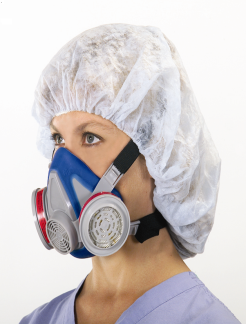 Half-facepiece air purifying respirator with chemical cartridge(s)Half-facepiece air purifying respirator with chemical cartridge(s)Half-facepiece air purifying respirator with chemical cartridge(s)Half-facepiece air purifying respirator with chemical cartridge(s)Half-facepiece air purifying respirator with chemical cartridge(s)Half-facepiece air purifying respirator with chemical cartridge(s)Half-facepiece air purifying respirator with chemical cartridge(s)Full-facepiece air purifying respirator with chemical cartridge(s) 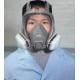 Full-facepiece air purifying respirator with chemical cartridge(s) Full-facepiece supplied air respirator 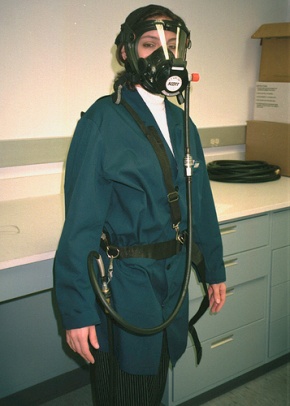 Full-facepiece supplied air respirator Full-facepiece supplied air respirator Full-facepiece supplied air respirator Full-facepiece supplied air respirator Full-facepiece supplied air respirator Full-facepiece supplied air respirator Full-facepiece supplied air respirator Standard surgical mask 
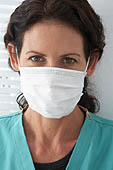 Standard surgical mask 
None of above None of above None of above None of above None of above None of above None of above None of above I don’t know I don’t know DISPLAY FOLLOWING NOTE ON A SEPARATE SCREEN (except those who marked ‘I don’t know’):  The following questions ask about respirators.  standard surgical MASKS ARE NOT respirators.IF Respondent marked ‘HALF-FACEPIECE AIR PURIFYING RESPIRATOR’, ‘full-FACEPIECE AIR PURIFYING RESPIRATOR’OR ‘full-facepiece supplied aIR RESPIRATOR’ in question 31  Go to Question 32 if Respondent marked only ‘standard surgical mask’ or ‘none of the above’ in question 31  Go to Question 33if respondent marked ‘i don’t know’ in question 31  Go to Question 36 DISPLAY FOLLOWING NOTE ON A SEPARATE SCREEN (except those who marked ‘I don’t know’):  The following questions ask about respirators.  standard surgical MASKS ARE NOT respirators.IF Respondent marked ‘HALF-FACEPIECE AIR PURIFYING RESPIRATOR’, ‘full-FACEPIECE AIR PURIFYING RESPIRATOR’OR ‘full-facepiece supplied aIR RESPIRATOR’ in question 31  Go to Question 32 if Respondent marked only ‘standard surgical mask’ or ‘none of the above’ in question 31  Go to Question 33if respondent marked ‘i don’t know’ in question 31  Go to Question 36 DISPLAY FOLLOWING NOTE ON A SEPARATE SCREEN (except those who marked ‘I don’t know’):  The following questions ask about respirators.  standard surgical MASKS ARE NOT respirators.IF Respondent marked ‘HALF-FACEPIECE AIR PURIFYING RESPIRATOR’, ‘full-FACEPIECE AIR PURIFYING RESPIRATOR’OR ‘full-facepiece supplied aIR RESPIRATOR’ in question 31  Go to Question 32 if Respondent marked only ‘standard surgical mask’ or ‘none of the above’ in question 31  Go to Question 33if respondent marked ‘i don’t know’ in question 31  Go to Question 36 DISPLAY FOLLOWING NOTE ON A SEPARATE SCREEN (except those who marked ‘I don’t know’):  The following questions ask about respirators.  standard surgical MASKS ARE NOT respirators.IF Respondent marked ‘HALF-FACEPIECE AIR PURIFYING RESPIRATOR’, ‘full-FACEPIECE AIR PURIFYING RESPIRATOR’OR ‘full-facepiece supplied aIR RESPIRATOR’ in question 31  Go to Question 32 if Respondent marked only ‘standard surgical mask’ or ‘none of the above’ in question 31  Go to Question 33if respondent marked ‘i don’t know’ in question 31  Go to Question 36 DISPLAY FOLLOWING NOTE ON A SEPARATE SCREEN (except those who marked ‘I don’t know’):  The following questions ask about respirators.  standard surgical MASKS ARE NOT respirators.IF Respondent marked ‘HALF-FACEPIECE AIR PURIFYING RESPIRATOR’, ‘full-FACEPIECE AIR PURIFYING RESPIRATOR’OR ‘full-facepiece supplied aIR RESPIRATOR’ in question 31  Go to Question 32 if Respondent marked only ‘standard surgical mask’ or ‘none of the above’ in question 31  Go to Question 33if respondent marked ‘i don’t know’ in question 31  Go to Question 36 DISPLAY FOLLOWING NOTE ON A SEPARATE SCREEN (except those who marked ‘I don’t know’):  The following questions ask about respirators.  standard surgical MASKS ARE NOT respirators.IF Respondent marked ‘HALF-FACEPIECE AIR PURIFYING RESPIRATOR’, ‘full-FACEPIECE AIR PURIFYING RESPIRATOR’OR ‘full-facepiece supplied aIR RESPIRATOR’ in question 31  Go to Question 32 if Respondent marked only ‘standard surgical mask’ or ‘none of the above’ in question 31  Go to Question 33if respondent marked ‘i don’t know’ in question 31  Go to Question 36 DISPLAY FOLLOWING NOTE ON A SEPARATE SCREEN (except those who marked ‘I don’t know’):  The following questions ask about respirators.  standard surgical MASKS ARE NOT respirators.IF Respondent marked ‘HALF-FACEPIECE AIR PURIFYING RESPIRATOR’, ‘full-FACEPIECE AIR PURIFYING RESPIRATOR’OR ‘full-facepiece supplied aIR RESPIRATOR’ in question 31  Go to Question 32 if Respondent marked only ‘standard surgical mask’ or ‘none of the above’ in question 31  Go to Question 33if respondent marked ‘i don’t know’ in question 31  Go to Question 36 DISPLAY FOLLOWING NOTE ON A SEPARATE SCREEN (except those who marked ‘I don’t know’):  The following questions ask about respirators.  standard surgical MASKS ARE NOT respirators.IF Respondent marked ‘HALF-FACEPIECE AIR PURIFYING RESPIRATOR’, ‘full-FACEPIECE AIR PURIFYING RESPIRATOR’OR ‘full-facepiece supplied aIR RESPIRATOR’ in question 31  Go to Question 32 if Respondent marked only ‘standard surgical mask’ or ‘none of the above’ in question 31  Go to Question 33if respondent marked ‘i don’t know’ in question 31  Go to Question 36 DISPLAY FOLLOWING NOTE ON A SEPARATE SCREEN (except those who marked ‘I don’t know’):  The following questions ask about respirators.  standard surgical MASKS ARE NOT respirators.IF Respondent marked ‘HALF-FACEPIECE AIR PURIFYING RESPIRATOR’, ‘full-FACEPIECE AIR PURIFYING RESPIRATOR’OR ‘full-facepiece supplied aIR RESPIRATOR’ in question 31  Go to Question 32 if Respondent marked only ‘standard surgical mask’ or ‘none of the above’ in question 31  Go to Question 33if respondent marked ‘i don’t know’ in question 31  Go to Question 36 DISPLAY FOLLOWING NOTE ON A SEPARATE SCREEN (except those who marked ‘I don’t know’):  The following questions ask about respirators.  standard surgical MASKS ARE NOT respirators.IF Respondent marked ‘HALF-FACEPIECE AIR PURIFYING RESPIRATOR’, ‘full-FACEPIECE AIR PURIFYING RESPIRATOR’OR ‘full-facepiece supplied aIR RESPIRATOR’ in question 31  Go to Question 32 if Respondent marked only ‘standard surgical mask’ or ‘none of the above’ in question 31  Go to Question 33if respondent marked ‘i don’t know’ in question 31  Go to Question 36 DISPLAY FOLLOWING NOTE ON A SEPARATE SCREEN (except those who marked ‘I don’t know’):  The following questions ask about respirators.  standard surgical MASKS ARE NOT respirators.IF Respondent marked ‘HALF-FACEPIECE AIR PURIFYING RESPIRATOR’, ‘full-FACEPIECE AIR PURIFYING RESPIRATOR’OR ‘full-facepiece supplied aIR RESPIRATOR’ in question 31  Go to Question 32 if Respondent marked only ‘standard surgical mask’ or ‘none of the above’ in question 31  Go to Question 33if respondent marked ‘i don’t know’ in question 31  Go to Question 36 DISPLAY FOLLOWING NOTE ON A SEPARATE SCREEN (except those who marked ‘I don’t know’):  The following questions ask about respirators.  standard surgical MASKS ARE NOT respirators.IF Respondent marked ‘HALF-FACEPIECE AIR PURIFYING RESPIRATOR’, ‘full-FACEPIECE AIR PURIFYING RESPIRATOR’OR ‘full-facepiece supplied aIR RESPIRATOR’ in question 31  Go to Question 32 if Respondent marked only ‘standard surgical mask’ or ‘none of the above’ in question 31  Go to Question 33if respondent marked ‘i don’t know’ in question 31  Go to Question 36 DISPLAY FOLLOWING NOTE ON A SEPARATE SCREEN (except those who marked ‘I don’t know’):  The following questions ask about respirators.  standard surgical MASKS ARE NOT respirators.IF Respondent marked ‘HALF-FACEPIECE AIR PURIFYING RESPIRATOR’, ‘full-FACEPIECE AIR PURIFYING RESPIRATOR’OR ‘full-facepiece supplied aIR RESPIRATOR’ in question 31  Go to Question 32 if Respondent marked only ‘standard surgical mask’ or ‘none of the above’ in question 31  Go to Question 33if respondent marked ‘i don’t know’ in question 31  Go to Question 36 DISPLAY FOLLOWING NOTE ON A SEPARATE SCREEN (except those who marked ‘I don’t know’):  The following questions ask about respirators.  standard surgical MASKS ARE NOT respirators.IF Respondent marked ‘HALF-FACEPIECE AIR PURIFYING RESPIRATOR’, ‘full-FACEPIECE AIR PURIFYING RESPIRATOR’OR ‘full-facepiece supplied aIR RESPIRATOR’ in question 31  Go to Question 32 if Respondent marked only ‘standard surgical mask’ or ‘none of the above’ in question 31  Go to Question 33if respondent marked ‘i don’t know’ in question 31  Go to Question 36 DISPLAY FOLLOWING NOTE ON A SEPARATE SCREEN (except those who marked ‘I don’t know’):  The following questions ask about respirators.  standard surgical MASKS ARE NOT respirators.IF Respondent marked ‘HALF-FACEPIECE AIR PURIFYING RESPIRATOR’, ‘full-FACEPIECE AIR PURIFYING RESPIRATOR’OR ‘full-facepiece supplied aIR RESPIRATOR’ in question 31  Go to Question 32 if Respondent marked only ‘standard surgical mask’ or ‘none of the above’ in question 31  Go to Question 33if respondent marked ‘i don’t know’ in question 31  Go to Question 36 DISPLAY FOLLOWING NOTE ON A SEPARATE SCREEN (except those who marked ‘I don’t know’):  The following questions ask about respirators.  standard surgical MASKS ARE NOT respirators.IF Respondent marked ‘HALF-FACEPIECE AIR PURIFYING RESPIRATOR’, ‘full-FACEPIECE AIR PURIFYING RESPIRATOR’OR ‘full-facepiece supplied aIR RESPIRATOR’ in question 31  Go to Question 32 if Respondent marked only ‘standard surgical mask’ or ‘none of the above’ in question 31  Go to Question 33if respondent marked ‘i don’t know’ in question 31  Go to Question 36 DISPLAY FOLLOWING NOTE ON A SEPARATE SCREEN (except those who marked ‘I don’t know’):  The following questions ask about respirators.  standard surgical MASKS ARE NOT respirators.IF Respondent marked ‘HALF-FACEPIECE AIR PURIFYING RESPIRATOR’, ‘full-FACEPIECE AIR PURIFYING RESPIRATOR’OR ‘full-facepiece supplied aIR RESPIRATOR’ in question 31  Go to Question 32 if Respondent marked only ‘standard surgical mask’ or ‘none of the above’ in question 31  Go to Question 33if respondent marked ‘i don’t know’ in question 31  Go to Question 36 How often did you wear a half- or full –facepiece air purifying respirator with chemical cartridge(s) or a full-facepiece supplied air respirator while using an EtO sterilizer?How often did you wear a half- or full –facepiece air purifying respirator with chemical cartridge(s) or a full-facepiece supplied air respirator while using an EtO sterilizer?How often did you wear a half- or full –facepiece air purifying respirator with chemical cartridge(s) or a full-facepiece supplied air respirator while using an EtO sterilizer?How often did you wear a half- or full –facepiece air purifying respirator with chemical cartridge(s) or a full-facepiece supplied air respirator while using an EtO sterilizer?Always  go to Question 35Sometimes Always  go to Question 35Sometimes Always  go to Question 35Sometimes Always  go to Question 35Sometimes Always  go to Question 35Sometimes Always  go to Question 35Sometimes Always  go to Question 35Sometimes What were the reason(s) you did not always wear a half-facepiece air purifying respirator with chemical cartridge(s), a full-facepiece air purifying respirator with chemical cartridge(s), or a full-facepiece supplied air respirator while using an EtO sterilizer?Please  all that apply.What were the reason(s) you did not always wear a half-facepiece air purifying respirator with chemical cartridge(s), a full-facepiece air purifying respirator with chemical cartridge(s), or a full-facepiece supplied air respirator while using an EtO sterilizer?Please  all that apply.An engineering control (e.g., ventilated enclosure/ chamber) was being used Exposure was minimalNot part of our protocolNot provided by employerNo one else who does this work uses themToo uncomfortable or difficult to useNot readily available in work areaOther (Please specify): 

_______________________________An engineering control (e.g., ventilated enclosure/ chamber) was being used Exposure was minimalNot part of our protocolNot provided by employerNo one else who does this work uses themToo uncomfortable or difficult to useNot readily available in work areaOther (Please specify): 

_______________________________An engineering control (e.g., ventilated enclosure/ chamber) was being used Exposure was minimalNot part of our protocolNot provided by employerNo one else who does this work uses themToo uncomfortable or difficult to useNot readily available in work areaOther (Please specify): 

_______________________________An engineering control (e.g., ventilated enclosure/ chamber) was being used Exposure was minimalNot part of our protocolNot provided by employerNo one else who does this work uses themToo uncomfortable or difficult to useNot readily available in work areaOther (Please specify): 

_______________________________An engineering control (e.g., ventilated enclosure/ chamber) was being used Exposure was minimalNot part of our protocolNot provided by employerNo one else who does this work uses themToo uncomfortable or difficult to useNot readily available in work areaOther (Please specify): 

_______________________________An engineering control (e.g., ventilated enclosure/ chamber) was being used Exposure was minimalNot part of our protocolNot provided by employerNo one else who does this work uses themToo uncomfortable or difficult to useNot readily available in work areaOther (Please specify): 

_______________________________An engineering control (e.g., ventilated enclosure/ chamber) was being used Exposure was minimalNot part of our protocolNot provided by employerNo one else who does this work uses themToo uncomfortable or difficult to useNot readily available in work areaOther (Please specify): 

_______________________________An engineering control (e.g., ventilated enclosure/ chamber) was being used Exposure was minimalNot part of our protocolNot provided by employerNo one else who does this work uses themToo uncomfortable or difficult to useNot readily available in work areaOther (Please specify): 

_______________________________An engineering control (e.g., ventilated enclosure/ chamber) was being used Exposure was minimalNot part of our protocolNot provided by employerNo one else who does this work uses themToo uncomfortable or difficult to useNot readily available in work areaOther (Please specify): 

_______________________________An engineering control (e.g., ventilated enclosure/ chamber) was being used Exposure was minimalNot part of our protocolNot provided by employerNo one else who does this work uses themToo uncomfortable or difficult to useNot readily available in work areaOther (Please specify): 

_______________________________An engineering control (e.g., ventilated enclosure/ chamber) was being used Exposure was minimalNot part of our protocolNot provided by employerNo one else who does this work uses themToo uncomfortable or difficult to useNot readily available in work areaOther (Please specify): 

_______________________________An engineering control (e.g., ventilated enclosure/ chamber) was being used Exposure was minimalNot part of our protocolNot provided by employerNo one else who does this work uses themToo uncomfortable or difficult to useNot readily available in work areaOther (Please specify): 

_______________________________If R marked more than one reason in Question 33  Go to Question 34. Otherwise  Go to instructions before Question 35.If R marked more than one reason in Question 33  Go to Question 34. Otherwise  Go to instructions before Question 35.If R marked more than one reason in Question 33  Go to Question 34. Otherwise  Go to instructions before Question 35.If R marked more than one reason in Question 33  Go to Question 34. Otherwise  Go to instructions before Question 35.If R marked more than one reason in Question 33  Go to Question 34. Otherwise  Go to instructions before Question 35.If R marked more than one reason in Question 33  Go to Question 34. Otherwise  Go to instructions before Question 35.If R marked more than one reason in Question 33  Go to Question 34. Otherwise  Go to instructions before Question 35.If R marked more than one reason in Question 33  Go to Question 34. Otherwise  Go to instructions before Question 35.If R marked more than one reason in Question 33  Go to Question 34. Otherwise  Go to instructions before Question 35.If R marked more than one reason in Question 33  Go to Question 34. Otherwise  Go to instructions before Question 35.If R marked more than one reason in Question 33  Go to Question 34. Otherwise  Go to instructions before Question 35.If R marked more than one reason in Question 33  Go to Question 34. Otherwise  Go to instructions before Question 35.If R marked more than one reason in Question 33  Go to Question 34. Otherwise  Go to instructions before Question 35.If R marked more than one reason in Question 33  Go to Question 34. Otherwise  Go to instructions before Question 35.If R marked more than one reason in Question 33  Go to Question 34. Otherwise  Go to instructions before Question 35.If R marked more than one reason in Question 33  Go to Question 34. Otherwise  Go to instructions before Question 35.If R marked more than one reason in Question 33  Go to Question 34. Otherwise  Go to instructions before Question 35.Of the reasons you checked above, please indicate the most important reason you did not always wear a respirator while using an EtO sterilizer.Of the reasons you checked above, please indicate the most important reason you did not always wear a respirator while using an EtO sterilizer.Of the reasons you checked above, please indicate the most important reason you did not always wear a respirator while using an EtO sterilizer.Of the reasons you checked above, please indicate the most important reason you did not always wear a respirator while using an EtO sterilizer.Of the reasons you checked above, please indicate the most important reason you did not always wear a respirator while using an EtO sterilizer.Of the reasons you checked above, please indicate the most important reason you did not always wear a respirator while using an EtO sterilizer.list reasons marked in Question 33 (USE RADIO BUTTONS)list reasons marked in Question 33 (USE RADIO BUTTONS)list reasons marked in Question 33 (USE RADIO BUTTONS)list reasons marked in Question 33 (USE RADIO BUTTONS)list reasons marked in Question 33 (USE RADIO BUTTONS)list reasons marked in Question 33 (USE RADIO BUTTONS)list reasons marked in Question 33 (USE RADIO BUTTONS)If Respondent marked “half-facepiece air purifying respirator” or “full-facepiece air purifying respirator” in Question 31  Go to Question 35.  If Respondent marked “FULL-facepiece SUPPLIED air respirator” in Question 31  Go to Question 36.Otherwise  Go to Question 36. If Respondent marked “half-facepiece air purifying respirator” or “full-facepiece air purifying respirator” in Question 31  Go to Question 35.  If Respondent marked “FULL-facepiece SUPPLIED air respirator” in Question 31  Go to Question 36.Otherwise  Go to Question 36. If Respondent marked “half-facepiece air purifying respirator” or “full-facepiece air purifying respirator” in Question 31  Go to Question 35.  If Respondent marked “FULL-facepiece SUPPLIED air respirator” in Question 31  Go to Question 36.Otherwise  Go to Question 36. If Respondent marked “half-facepiece air purifying respirator” or “full-facepiece air purifying respirator” in Question 31  Go to Question 35.  If Respondent marked “FULL-facepiece SUPPLIED air respirator” in Question 31  Go to Question 36.Otherwise  Go to Question 36. If Respondent marked “half-facepiece air purifying respirator” or “full-facepiece air purifying respirator” in Question 31  Go to Question 35.  If Respondent marked “FULL-facepiece SUPPLIED air respirator” in Question 31  Go to Question 36.Otherwise  Go to Question 36. If Respondent marked “half-facepiece air purifying respirator” or “full-facepiece air purifying respirator” in Question 31  Go to Question 35.  If Respondent marked “FULL-facepiece SUPPLIED air respirator” in Question 31  Go to Question 36.Otherwise  Go to Question 36. If Respondent marked “half-facepiece air purifying respirator” or “full-facepiece air purifying respirator” in Question 31  Go to Question 35.  If Respondent marked “FULL-facepiece SUPPLIED air respirator” in Question 31  Go to Question 36.Otherwise  Go to Question 36. If Respondent marked “half-facepiece air purifying respirator” or “full-facepiece air purifying respirator” in Question 31  Go to Question 35.  If Respondent marked “FULL-facepiece SUPPLIED air respirator” in Question 31  Go to Question 36.Otherwise  Go to Question 36. If Respondent marked “half-facepiece air purifying respirator” or “full-facepiece air purifying respirator” in Question 31  Go to Question 35.  If Respondent marked “FULL-facepiece SUPPLIED air respirator” in Question 31  Go to Question 36.Otherwise  Go to Question 36. If Respondent marked “half-facepiece air purifying respirator” or “full-facepiece air purifying respirator” in Question 31  Go to Question 35.  If Respondent marked “FULL-facepiece SUPPLIED air respirator” in Question 31  Go to Question 36.Otherwise  Go to Question 36. If Respondent marked “half-facepiece air purifying respirator” or “full-facepiece air purifying respirator” in Question 31  Go to Question 35.  If Respondent marked “FULL-facepiece SUPPLIED air respirator” in Question 31  Go to Question 36.Otherwise  Go to Question 36. If Respondent marked “half-facepiece air purifying respirator” or “full-facepiece air purifying respirator” in Question 31  Go to Question 35.  If Respondent marked “FULL-facepiece SUPPLIED air respirator” in Question 31  Go to Question 36.Otherwise  Go to Question 36. If Respondent marked “half-facepiece air purifying respirator” or “full-facepiece air purifying respirator” in Question 31  Go to Question 35.  If Respondent marked “FULL-facepiece SUPPLIED air respirator” in Question 31  Go to Question 36.Otherwise  Go to Question 36. If Respondent marked “half-facepiece air purifying respirator” or “full-facepiece air purifying respirator” in Question 31  Go to Question 35.  If Respondent marked “FULL-facepiece SUPPLIED air respirator” in Question 31  Go to Question 36.Otherwise  Go to Question 36. If Respondent marked “half-facepiece air purifying respirator” or “full-facepiece air purifying respirator” in Question 31  Go to Question 35.  If Respondent marked “FULL-facepiece SUPPLIED air respirator” in Question 31  Go to Question 36.Otherwise  Go to Question 36. If Respondent marked “half-facepiece air purifying respirator” or “full-facepiece air purifying respirator” in Question 31  Go to Question 35.  If Respondent marked “FULL-facepiece SUPPLIED air respirator” in Question 31  Go to Question 36.Otherwise  Go to Question 36. If Respondent marked “half-facepiece air purifying respirator” or “full-facepiece air purifying respirator” in Question 31  Go to Question 35.  If Respondent marked “FULL-facepiece SUPPLIED air respirator” in Question 31  Go to Question 36.Otherwise  Go to Question 36. Have you been fit-tested by an occupational health and safety specialist for the respirator(s) you use for EtO sterilization? Have you been fit-tested by an occupational health and safety specialist for the respirator(s) you use for EtO sterilization? Have you been fit-tested by an occupational health and safety specialist for the respirator(s) you use for EtO sterilization? Have you been fit-tested by an occupational health and safety specialist for the respirator(s) you use for EtO sterilization? Have you been fit-tested by an occupational health and safety specialist for the respirator(s) you use for EtO sterilization? Have you been fit-tested by an occupational health and safety specialist for the respirator(s) you use for EtO sterilization? Yes No  Yes No  Yes No  Yes No  Has exposure monitoring (using badges or other sampling devices) been conducted in the past 12 months to assess your or your co-workers’ exposure to EtO?Has exposure monitoring (using badges or other sampling devices) been conducted in the past 12 months to assess your or your co-workers’ exposure to EtO?Has exposure monitoring (using badges or other sampling devices) been conducted in the past 12 months to assess your or your co-workers’ exposure to EtO?Has exposure monitoring (using badges or other sampling devices) been conducted in the past 12 months to assess your or your co-workers’ exposure to EtO?Has exposure monitoring (using badges or other sampling devices) been conducted in the past 12 months to assess your or your co-workers’ exposure to EtO?Has exposure monitoring (using badges or other sampling devices) been conducted in the past 12 months to assess your or your co-workers’ exposure to EtO?YesNoI don’t knowYesNoI don’t knowYesNoI don’t knowYesNoI don’t knowA medical surveillance program may include work history, physical exam, blood and/or urine tests, etc.   Do you participate in a medical surveillance program that addresses potential health effects of exposure to EtO? A medical surveillance program may include work history, physical exam, blood and/or urine tests, etc.   Do you participate in a medical surveillance program that addresses potential health effects of exposure to EtO? A medical surveillance program may include work history, physical exam, blood and/or urine tests, etc.   Do you participate in a medical surveillance program that addresses potential health effects of exposure to EtO? A medical surveillance program may include work history, physical exam, blood and/or urine tests, etc.   Do you participate in a medical surveillance program that addresses potential health effects of exposure to EtO? A medical surveillance program may include work history, physical exam, blood and/or urine tests, etc.   Do you participate in a medical surveillance program that addresses potential health effects of exposure to EtO? A medical surveillance program may include work history, physical exam, blood and/or urine tests, etc.   Do you participate in a medical surveillance program that addresses potential health effects of exposure to EtO? YesNo, my (primary) employer offers such a program but I did not participate in it.My (primary) employer does not provide/I am not aware that my employer provides such a program.All responses  if respondent marked ‘yes’ to Question b go to submodule 2.  otherwise, exit module and go to core module if this is the first hazard module completed.If this is the second hazard module completed, end survey.  end with ‘thank you’ statement.YesNo, my (primary) employer offers such a program but I did not participate in it.My (primary) employer does not provide/I am not aware that my employer provides such a program.All responses  if respondent marked ‘yes’ to Question b go to submodule 2.  otherwise, exit module and go to core module if this is the first hazard module completed.If this is the second hazard module completed, end survey.  end with ‘thank you’ statement.YesNo, my (primary) employer offers such a program but I did not participate in it.My (primary) employer does not provide/I am not aware that my employer provides such a program.All responses  if respondent marked ‘yes’ to Question b go to submodule 2.  otherwise, exit module and go to core module if this is the first hazard module completed.If this is the second hazard module completed, end survey.  end with ‘thank you’ statement.YesNo, my (primary) employer offers such a program but I did not participate in it.My (primary) employer does not provide/I am not aware that my employer provides such a program.All responses  if respondent marked ‘yes’ to Question b go to submodule 2.  otherwise, exit module and go to core module if this is the first hazard module completed.If this is the second hazard module completed, end survey.  end with ‘thank you’ statement.During your career, how long have you been chemically sterilizing medical instruments or supplies using hydrogen peroxide gas plasma?Less than one year1-5 years6-10 years11-20 yearsMore than 20 yearsWhen was the last time you received training on the safe handling of hydrogen peroxide gas plasma?Within the past 12 monthsMore than 12 months agoI never received trainingIf you work for more than one employer, the following questions apply to your primary employer, i.e., the one for which you typically work the most hours. If you are self-employed, consider yourself the employer.  If you work for more than one employer, the following questions apply to your primary employer, i.e., the one for which you typically work the most hours. If you are self-employed, consider yourself the employer.  If you work for more than one employer, the following questions apply to your primary employer, i.e., the one for which you typically work the most hours. If you are self-employed, consider yourself the employer.  If you work for more than one employer, the following questions apply to your primary employer, i.e., the one for which you typically work the most hours. If you are self-employed, consider yourself the employer.  Does your employer have standard procedures for sterilizing with hydrogen peroxide gas plasma?YesNoDuring the past 7 calendar days, in which of the following work settings did you sterilize medical instruments or supplies using hydrogen peroxide gas plasma? Please  all that apply.Hospital central supply/ processing and distribution areaOther hospital areaOutpatient care centerPhysician’s officeDental office, clinic or lab Facility that provides sterilized supplies to healthcare providersOther location (Please specify):
_______________________________If only one work setting marked in Question 41  Go to Question 43.If only one work setting marked in Question 41  Go to Question 43.If only one work setting marked in Question 41  Go to Question 43.If only one work setting marked in Question 41  Go to Question 43.Of the locations you checked above, please indicate the work setting where you most often used hydrogen peroxide gas plasma during the past 7 calendar days.list LOCATIONS marked in Question 41 (use radio buttons)During the past 7 calendar days, on how many days did you sterilize medical instruments or supplies with a sterilizer using hydrogen peroxide gas plasma?1 day2 days3 days4 days5 days6 days7 daysDuring the past 7 calendar days, what was the total number of loads you sterilized using hydrogen peroxide gas plasma?Fewer than 11 loads11-20 loads21-50 loads51-100 loadsMore than 100 loadsDuring the past 7 calendar days, the total number of loads you transferred from the sterilizer to the aeration chamber was… …more loads than usual…fewer loads than usual…about the same number of loads as usualAll responses  if respondent marked ‘yes’ to Question A go to submodule 1.  otherwise, exit module and go to core module if this is the first hazard module completed.If this is the second hazard module completed, end survey.  end with ‘thank you’ statement.